To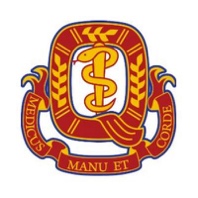 Queen’s Medicine 		         Aesculapian SocietyAGENDAAS Council MeetingWednesday, October 7th, 2020, 5:30PMVirtual MeetingOpening of the meetingMotion to start the meetingMotion to adopt the agendaApproving last meeting’s minutesQuestion periodCouncil updatesAS President – Tony LiVice-President of External Affairs, Senior – Angela SalomonVice-President of External Affairs, Junior – Jamal TarrabainVice-President of Internal Affairs – Joseph Samuel Vice-President of Academic Affairs – Pedram Akbari And for Academic CoordinatorVice-President of Finance – Kiera LiblikTreasurer – Ciara MorrisonCommunications Officer – Bahar EntezariUniversity Affairs Officer, Senior – William Khoury University Affairs Officer, Junior – Aceel Hawa Social Affairs Officer – Alison RossAthletics Officers (2) – Linda Archila, Darwin JamalGlobal Health Liaison, Senior – Jessica Ho Global Health Liaison, Junior – Rebecca Ng Student Initiatives and Research Officer – Zahra HaqAnd for Student Interest Groups Coordinator Wellness Officer – Avneesh Bhangu Equity Officer – Christine MoonFirst Year President – Molly CowlsSecond Year President – Jenn Campbell Third Year Co-Presidents – Iku Nwosu, Victoria Lee-KimFourth Year Co-Presidents – Josh Gnanasegaram, Rae WoodhousePast President – Danny JomaaSpeaker of Council/Chief Electoral Officer – Marielle Balanser Agenda ItemsUniversity Affairs Officer, Sr.:Draft proposal for formalizing the selection of Honourary President (see attached Appendix A)Student Initiatives and Research Officer:Discussion of Subspecialty Interest Groups Speaker/CEO:Vote re: moving Nov. 25th OMA meeting back to 5:30 PM from 4:30 PM Next meetingVariaMotion to end meetingMEETING MINUTESOpening of the meetingMeeting called to order at 5:32PMMembers in attendance (24 voting, 1 non-voting)Marielle BalanaserTony LiZahra HaqJoseph SamuelLinda ArchilaPedram AkbariJessica HoAvneesh BanghuWilliam KhouryChristine MoonJenn CampbellAlison RossIku NwosuDarwin KimalVictoria Lee-KimRae WoodhouseAngie SalomonKiera LiblikJoshua GnanasegaramRebecca NgCiara MorrisonAceel HawaJamal TarrabainMolly CowlsBahar EntezariMotion to start the meetingKiera Liblik, Joseph Samuel Motion to adopt the agendaWilliam Khoury, Angela Salomon Approving last meeting’s minutesKiera Liblik, Angela SalomonQuestion periodNo questionsCouncil updatesAS President – Tony LiWelcome, new members!Working through AS application based-rolesVice-President of External Affairs, Senior – Angela SalomonClerkship kit preparation has been pushed back due to COVID; some new items may be introduced to the kits OMA insurance talk for third years happening soonProvincial Day of Action will be happening in mid-November; apps for delegates to be posted soonDr. Hill (OMA) has cancelled the President’s Tour; will have 1-2 provincial talks insteadVice-President of External Affairs, Junior – Jamal TarrabainCFMS apps for committee positions mostly closed, but there are extensions for a few of the positions (deadline extended to 9th) – posted in Queen’s Medicine group on FacebookGrading of CFMS communications portfolio will be happening soon; Jamal will be involved in the grading processThere will be a presentation on November 5th by the Armed Forces regarding the Medical Officer Trainee Program – event posted in AS google calendarVice-President of Internal Affairs – Joseph Samuel Lectureship Awards are to be presented at the AGM in couple of weeks; professors will be invited to the AGMVice-President of Academic Affairs – Pedram Akbari Had a chat with Dr. Gibson recently; discussed the following:Second wave of COVID may cause retraction of observerships; students who have not yet done clerkships should try to complete a few observerships before this happens (note: this is tentative, nothing is certain yet!) Pre-clerks red zones will need a lot of work, and admin is the process of looking things over to make adjustment; there will be an open with Dr. Gibson to discuss this soonSpeaker’s List:Iku: did Dr Gibson talk about whether consideration will be given to third years as to lack of exposure to patients? Pedram: have not yet talked about this extensively; keep an eye out for updatesJenn – many admin have been busy with observerships already, so it might not be feasible for everyone to do more observerships right now	Pedram: yes this is true, but some people have not been doing any observerships so this is a heads up for people to get some done while they can  Rae: speaking on behalf of fourth years, gentle reminder that clerks are having to learn in these environments, and time has already been restricted so when you are booking observerships please be mindful that fourth years have to meet objectives (don’t just try to double your observerships!)Pedram: yes, the message is to warn people who have not done nay observerships yet; not everyone should increase observerships Angie: we should be hesitant in saying everyone should increase observerships right now Jenn: will the requirements in terms of the number of observerships still in place this year?Pedram: will look into itVictoria: when third years didn’t fill requirements last year because of COVID, the requirements were waived; might be the same again this yearVice-President of Finance – Kiera LiblikReminder that if collecting money for AS, it must be through the AS PayPalReminder to ask before spending money for ASCurrently in process of hiring junior admission reps; will be finalized in the next week ASIG fall funding applications are outTreasurer – Ciara MorrisonNothing to reportCommunications Officer – Bahar EntezariNothing to report University Affairs Officer, Senior – William Khoury Looking to make selection process of the AS Honorary President more transparent to medical students at large; will be presenting a draft proposal for an official selection processUniversity Affairs Officer, Junior – Aceel Hawa First senate meeting was last weekThe Senate Committee on Academic Development is looking to integrate academic initiatives on EDI into new and existing programmingSocial Affairs Officer – Alison RossClothing orders are in the works; had first meeting with Spencer form Prime Time clothing supplier Looking to offer variety of items, with many financially accessible optionsBecause of COVID, clothing sales will not have try-ons and the distribution method may be different In the past, all items have been shipped to a representative of the AS, with individual students picking their items up from this representative This year, we could offer direct delivery to each student placing a clothing order seeing that many students may not be in Kingston in December to pick up their items from a representative from the AS; this will be more expensive ($2-3 more per item, plus $10-15 more for shipping)First year class crest has not been approved; will be following up with this Speaker’s List:Iku: in the past, people had to pick up their orders from one person on the AS; would probably be best to prepare every person’s package individually beforehand of this to work efficiently if we don’t do direct deliveries Angie: how will the prices be changed with the direct delivery option?Alison: $2-3 per item, plus $10-15 more for direct delivery, or can deliver to AS rep at no extra delivery charge Rae: can look over proposed crest to see why it was rejected Kiera: will need to make it clear on the order form that people need to be here in December to pick up their clothing order Victoria: can also look over rejected crestAthletics Officers (2) – Linda Archila, Darwin JamalMet with pre-clerk athletics reps a week and a half ago to plan events for the rest of term; hoping to continue with virtual events and maybe some socially distanced in-person events Global Health Liaison, Senior – Jessica Ho Still organizing HHRCGlobal Health Office will be hosting an event with Dr. Philpott on Nov 12; keep on eye on social media for thisGlobal Health Liaison, Junior – Rebecca Ng Will be meeting with everyone on the global health subcommittees soonQMED global health calendar is available; shows events hosted by the global heath subcommittees; event coming up on Nov 18th Student Initiatives and Research Officer – Zahra HaqLooking for SIGCO – apps closes Friday AEP ad SLP info session ran last Friday; a recording and the slides are posted on the 2024 Facebook group along with the positions document (apps due Oct 14)Interest group training will be during the first week of November Had the first meeting regarding the research symposium, happening at the end of October; second years will need to attend the big session and grade a posterReminder: there can only be one interest group event running during each lunch hour Wellness Officer – Avneesh Bhangu Had a meeting with Dr. Fitzpatrick along with the other wellness reps to gage each class’s wellness status over the last few weeksLooking to create a task force which will meet biweekly to figure out how to promote wellness this yearHaving a meeting this Friday to discuss the creation of a centralized document compiling all wellness resources for QMED students First year wellness committee app to be released this Friday Equity Officer – Christine MoonIn the middle of the hiring process for the position of Student Rep to the Admissions CommitteePending dates for the mandatory training sessions: Tuesday, October 27th 5-6:30PM for class councils, Wednesday, October 28th 5-6:30PM for AS council)First Year President – Molly CowlsThank you to everyone (AS, UGME) for being so supportive of the 2024 class this past month Second Year President – Jenn Campbell Lectureship Awards being selected Third Year Co-Presidents – Iku Nwosu, Victoria Lee-KimRed zone started this week; testing was facilitated by the resources available for the COVID study Had a council meeting to try to coordinate a first-year/third-year social Blocks are underway again (currently in a 9 block format)Fourth Year Co-Presidents – Josh Gnanasegaram, Rae WoodhouseCaRMS info sessions happened recently Electives placements starting to be determinedOrganizing headshots and other administrative tasks for fourth years   Past President – Danny JomaaUpdate presented by Tony Li on behalf of Danny JomaaDanny is continuing work with the admissions committee to improve the processes in place Speaker of Council/Chief Electoral Officer – Marielle Balanser Welcome new members!Our next meeting will be the AGM Due to scheduling issues, the governance committee meeting will be later than usual this year, so the timeline to submit motions for the AGM to be expedited (48 hours to submit motions )Presentations for the AGM should be sent to Marielle ahead of timeOMA President’s Tour has been cancelled; can vote to see if we want to move our meeting back to 5:30PM (rather than 4:30PM) on that Wednesday Speaker’s List:Zahra: reminder that AS zoom account can only handle 100 peopleChristine: Queen’s just got a licence with zoom, students can upgrade zoom for free to increase limit to 300 people Iku: we should also make a recording of the AGM available Angie: can make the AGM an official learning event with UGME to use their Zoom accountWill: upgrade might not be available to AS account because it is made with a qmed email and not a queensu email, so we will need to pay for account or use UGME account Kiera: AGM attendees are able to vote, so we should do our best to have spaces available and avoid locking people out Angie: Marielle could just use her queensu account for the AGM to have larger limit (300 people)Motion to have unblinded vote regarded change of AS meeting time for date of cancelled President’s Tour (Angela Salomon, Kiera Liblik) BREAK 6:20-6:26Agenda ItemsUniversity Affairs Officer, SeniorDraft proposal for formalizing the selection of Honorary President (see Appendix A)The AS has an Honorary President (2-year term) selected via an AS council election Currently, there is no mention as to how the names are brought to the AS for the electionPlan is to create a formal selection process, to be defined in the constitutionThis process will also give medical students at large a say in terms of how we pick the Honorary President This new process is to be adopted as of the 2022 election Speaker’s List:Rae Woodhouse: recommends eliminating steps 3 and 4; could instead bring the top nominees to council, have council complete a ranked vote, and then ask the highest ranked nominee to accept the position (if rejected, move on to next person in ranked vote, and so on)William Khoury: Thanks, will consider eliminating steps 3 and 4 when formalizing the proposal Student Initiatives and Research Officer:Discussion of Subspecialty Interest Groups Applications for interest groups are currently live, and there are a lot of applications for subspecialty interest groups Currently any member of QMED can start an interest group as long as they have 2 execs, 10 student signatures, a faculty advisor, and a clear purpose with little overlap with other interests groups Allowing groups to exist for subspecialties is a concern: Larger umbrella groups could run events touching on the different subspecialtiesThere might not be enough ideas/speakers for the subspecialty interest groups to run events alongside the umbrella groups Speakers at the events may be confused as to what topic they are to touch onSubspecialty interest groups may not be sustainable Speaker’s List:Kiera: students interested in having a subspecialty group can reach out to the umbrella groups and run events through them instead; there is also limited funding for events; overall, doesn’t think we need to change the interest group statement to allow subspecialty groups Iku: many students have formed informal groups for friendly subspecialty gatherings; we don’t need to formalize this into an actual interest group as there may be too many events if we have too many interest groups; thinks it is better to keep things centralized through the umbrella groups for official events Zahra: there has been a spike in subspecialty interest group applications because there is no longer an hourly requirement so smaller groups may be applying with the intention of having few (2-3) eventsJenn: the main reason for removing the hourly requirement was because of COVID and the feasibility of running a high volume of events, not to increase the number of interest groups; if people are interested in running subspeciality-specific events, they can talk to the umbrella groups Angela: do we have any subspecialty interest groups as of now? Kiera: no, we only have groups associated with the CaRMS groups (the ortho group is not an official interest group) Pedram: a concern from students is that if there is a general umbrella group that oversees all the subspecialties and their events, the executive of the umbrella group will be credited with running all the events, preventing other students from holding leadership positions Josh: we can add leads for each subspecialty under the umbrella groups to increase involvement in leadership roles Angela: there would be too many interest groups if we were to introduce subspecialty interest groups Iku: supports the idea of leads within the umbrella interest groups; also notes that allowing ortho to become an official interest group might be unfair because there are a lot of subspecialties that are also direct entry in CaRMS, but which do not have their own interest groups Pedram: supports the idea of leads within umbrella interest groups to increase the availability of leadership opportunities for students Christine: to start a new interest group, you need 10 student signatures, so if this requirement is met doesn’t that show enough interest to create a new interest group? Kiera: signature system is flawed, but aside from that the interest group requirements still state that groups should have little overlap (issue of funding)Angela: why won’t ortho be approved if it is CaRMS direct-entry?Kiera: it is under the surgical umbrella; more discussion to come as they look over interest group appsZahra: thank you everyone for engaging in this discussion; with introduction of subspeciality leads within umbrella interest groups, there is concern that this role is too big of a commitment to ask from a first year; further, some individuals wanting to have specific subspecialty interest groups wants to run events that would not align with the umbrella groups’ programsPedram: if we do approve subspecialty interest group formation, is there a chance you might get multiple applications for the same subspecialty? And if so, who gets to run the interest group?Iku: over time, we already see that attendance at events of interest groups dwindles over time as interest decreases, and introducing more interest groups will just make this problem worse; further, the proposed subspecialty leads positions do not have to be a 2-year commitment Kiera: if issues arise with wanting to run events for subspecialties within an umbrella group, issues can be brought up to the SIROJenn: the internal med group has been doing a good job of having a variety of different events pertaining to different subspecialties; other groups can adopt a similar approach Zahra: we want to create a clear policy to clarify why some interest groups are allowed while others are not Pedram: the hierarchy within the interest groups can be problematic as we might see the exec of the umbrella overpowering the subspecialty leads; we should be able to offer an alternative way for people who do not get their own interest group to run eventsZahra: overall, I am getting the impression that we should not allow subspecialty-specific interest groups due to funding, event volume, event interest…please reach out to Zahra or Kiera if you have any questions/recommendations Speaker/CEO:Vote re: moving Nov. 25th OMA meeting back to 5:30PM from 4:30PM (Pedram Akbari, Kiera Liblik)Majority vote to move the meeting back to 5:30PM Next meetingAGM October 21st, 2020 at 5:30PMVariaNo other business to discussMotion to end meetingMeeting adjourned at 7:02PMAppendix A: Honorary President Selection Process DraftStudent Open Solicitation for Nominations (Google Form) Two Weeks Prior to Spring Elections PeriodWorking group to meet consisting of University Affairs Officer Sr/Jr, President, and Equity Officer overseen by Chief Electoral Officer. Open to observers. Selection of Top 10 nominated University Affairs Officer Sr to reach out to these top 10 to accept/reject the nomination University Affairs Officer Sr to bring accepted nominations to AS Council for votingAS Council votes for Honorary President amongst the accepted nominationsHonorary President-Elect to be contacted by University Affairs Officer Sr to accept their election